*The above information can be obtained by referring to the Certificate of Title. A copy of the Certificate of Title should be provided with an application for works. Certificates can be purchased through Landgate directly, or by paying the access fee along with your application fee.FORM P01 - APPLICATION FOR DEVELOPMENT APPROVALFORM P01 - APPLICATION FOR DEVELOPMENT APPROVALFORM P01 - APPLICATION FOR DEVELOPMENT APPROVALFORM P01 - APPLICATION FOR DEVELOPMENT APPROVALFORM P01 - APPLICATION FOR DEVELOPMENT APPROVALFORM P01 - APPLICATION FOR DEVELOPMENT APPROVALFORM P01 - APPLICATION FOR DEVELOPMENT APPROVALFORM P01 - APPLICATION FOR DEVELOPMENT APPROVAL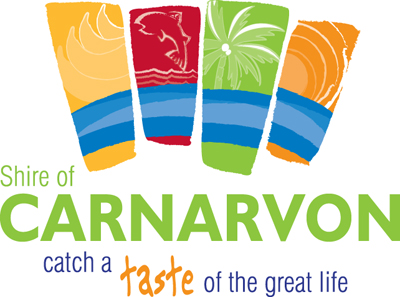 Owner DetailsOwner DetailsOwner DetailsOwner DetailsOwner DetailsOwner DetailsOwner DetailsOwner DetailsOwner DetailsOwner DetailsOwner DetailsOwner DetailsName(s):Name(s):Name(s):ABN (if applicable):ABN (if applicable):ABN (if applicable):Mailing Address:Mailing Address:Mailing Address:Mailing Address:Mailing Address:Mailing Address:Postcode:Work Phone:Work Phone:Fax:Fax:Home Phone:Home Phone:Email:Email:Mobile Phone:Mobile Phone:Email:Email:Contact Person for Correspondence:Contact Person for Correspondence:Contact Person for Correspondence:Contact Person for Correspondence:Signature:Date:Signature:Date:The signature of the owner(s) is required on all applications. This application will not proceed without that signature. For the purposes of signing this application an owner includes the persons referred to in the Planning and Development (Local Planning Schemes) Regulations 2015 Schedule 2 clause 62(2).The signature of the owner(s) is required on all applications. This application will not proceed without that signature. For the purposes of signing this application an owner includes the persons referred to in the Planning and Development (Local Planning Schemes) Regulations 2015 Schedule 2 clause 62(2).The signature of the owner(s) is required on all applications. This application will not proceed without that signature. For the purposes of signing this application an owner includes the persons referred to in the Planning and Development (Local Planning Schemes) Regulations 2015 Schedule 2 clause 62(2).The signature of the owner(s) is required on all applications. This application will not proceed without that signature. For the purposes of signing this application an owner includes the persons referred to in the Planning and Development (Local Planning Schemes) Regulations 2015 Schedule 2 clause 62(2).The signature of the owner(s) is required on all applications. This application will not proceed without that signature. For the purposes of signing this application an owner includes the persons referred to in the Planning and Development (Local Planning Schemes) Regulations 2015 Schedule 2 clause 62(2).The signature of the owner(s) is required on all applications. This application will not proceed without that signature. For the purposes of signing this application an owner includes the persons referred to in the Planning and Development (Local Planning Schemes) Regulations 2015 Schedule 2 clause 62(2).The signature of the owner(s) is required on all applications. This application will not proceed without that signature. For the purposes of signing this application an owner includes the persons referred to in the Planning and Development (Local Planning Schemes) Regulations 2015 Schedule 2 clause 62(2).The signature of the owner(s) is required on all applications. This application will not proceed without that signature. For the purposes of signing this application an owner includes the persons referred to in the Planning and Development (Local Planning Schemes) Regulations 2015 Schedule 2 clause 62(2).The signature of the owner(s) is required on all applications. This application will not proceed without that signature. For the purposes of signing this application an owner includes the persons referred to in the Planning and Development (Local Planning Schemes) Regulations 2015 Schedule 2 clause 62(2).The signature of the owner(s) is required on all applications. This application will not proceed without that signature. For the purposes of signing this application an owner includes the persons referred to in the Planning and Development (Local Planning Schemes) Regulations 2015 Schedule 2 clause 62(2).The signature of the owner(s) is required on all applications. This application will not proceed without that signature. For the purposes of signing this application an owner includes the persons referred to in the Planning and Development (Local Planning Schemes) Regulations 2015 Schedule 2 clause 62(2).The signature of the owner(s) is required on all applications. This application will not proceed without that signature. For the purposes of signing this application an owner includes the persons referred to in the Planning and Development (Local Planning Schemes) Regulations 2015 Schedule 2 clause 62(2).Applicant Details (if different from owner)Applicant Details (if different from owner)Applicant Details (if different from owner)Applicant Details (if different from owner)Applicant Details (if different from owner)Applicant Details (if different from owner)Applicant Details (if different from owner)Applicant Details (if different from owner)Applicant Details (if different from owner)Applicant Details (if different from owner)Applicant Details (if different from owner)Applicant Details (if different from owner)Name(s):Name(s):Name(s):Mailing Address:Mailing Address:Mailing Address:Mailing Address:Mailing Address:Mailing Address:Postcode:Postcode:Work Phone:Work Phone:Fax:Home Phone:Home Phone:Email:Mobile Phone:Mobile Phone:Email:Contact Person for Correspondence:Contact Person for Correspondence:Contact Person for Correspondence:Contact Person for Correspondence:The information and plans provided with this application may be made available by the local government for public viewing in connection with the application.   The information and plans provided with this application may be made available by the local government for public viewing in connection with the application.   The information and plans provided with this application may be made available by the local government for public viewing in connection with the application.   The information and plans provided with this application may be made available by the local government for public viewing in connection with the application.   The information and plans provided with this application may be made available by the local government for public viewing in connection with the application.   The information and plans provided with this application may be made available by the local government for public viewing in connection with the application.   The information and plans provided with this application may be made available by the local government for public viewing in connection with the application.   YesYesNoSignature:Date:Property DetailsProperty DetailsProperty DetailsProperty DetailsProperty DetailsProperty DetailsProperty DetailsProperty DetailsProperty DetailsProperty DetailsLot No:Lot No:Street No:Street No:Location No:Diagram or Plan No:Diagram or Plan No:Certificate of Title Volume No:Certificate of Title Volume No:Folio:Title encumbrances (e.g. easements, restrictive covenants):Title encumbrances (e.g. easements, restrictive covenants):Title encumbrances (e.g. easements, restrictive covenants):Title encumbrances (e.g. easements, restrictive covenants):Title encumbrances (e.g. easements, restrictive covenants):Title encumbrances (e.g. easements, restrictive covenants):Title encumbrances (e.g. easements, restrictive covenants):Title encumbrances (e.g. easements, restrictive covenants):Title encumbrances (e.g. easements, restrictive covenants):Title encumbrances (e.g. easements, restrictive covenants):Street Name:Suburb:Suburb:Nearest street intersection:Nearest street intersection:Nearest street intersection:Proposed DevelopmentProposed DevelopmentProposed DevelopmentProposed DevelopmentProposed DevelopmentProposed DevelopmentProposed DevelopmentProposed DevelopmentProposed DevelopmentProposed DevelopmentProposed DevelopmentProposed DevelopmentProposed DevelopmentNature of Development:Nature of Development:WorksWorksUseUseWorks and UseWorks and UseWorks and UseIs an exemption from development claimed for part of the development?Is an exemption from development claimed for part of the development?Is an exemption from development claimed for part of the development?Is an exemption from development claimed for part of the development?Is an exemption from development claimed for part of the development?Is an exemption from development claimed for part of the development?Is an exemption from development claimed for part of the development?Is an exemption from development claimed for part of the development?YesNoNoIf yes, is the exemption for:If yes, is the exemption for:WorksWorksUseUseDescription of proposed works and/or land use:Description of exemption claimed (if relevant)Nature of any existing buildings and/or land use:Approximate cost of proposed development:Approximate cost of proposed development:Approximate cost of proposed development:Approximate cost of proposed development:Approximate cost of proposed development:Approximate cost of proposed development:$Estimated time of completion:Estimated time of completion:Estimated time of completion:Checklist of required materialsAttached?A plan or plans in a form approved by the local government showing the following —(i)         the location of the site including street names, lot numbers, north point and the dimensions of the site;(ii)	the existing and proposed ground levels over the whole of the land the subject of the application;(iii)	the location, height and type of all existing structures and environmental features, including watercourses, wetlands and native vegetation on the site;(iv)	the structures and environmental features that are proposed to be removed;(v)	the existing and proposed use of the site, including proposed hours of operation, and buildings and structures to be erected on the site;(vi)	the existing and proposed means of access for pedestrians and vehicles to and from the site;(vii)	the location, number, dimensions and layout of all car parking spaces intended to be provided;(viii)      the location and dimensions of any area proposed to be provided for the loading and unloading of vehicles carrying goods or commodities to and from the site and the means of access to and from those areas;(ix)	the location, dimensions and design of any open storage or trade display area and particulars of the manner in which it is proposed to develop the open storage or trade display area;(x)	the nature and extent of any open space and landscaping proposed for the site;Plans, elevations and sections of any building proposed to be erected or altered and of any building that is intended to be retained.A report on any specialist studies in respect of the development that the local government requires the applicant to undertake such as site surveys or traffic, heritage, environmental, engineering or urban design studies.Any other plan or information that the local government reasonably requiresThe form (P01A) for providing additional information for development approval for advertisementsOFFICE USE ONLYOFFICE USE ONLYOFFICE USE ONLYOFFICE USE ONLYOFFICE USE ONLYOFFICE USE ONLYOFFICE USE ONLYOFFICE USE ONLYOFFICE USE ONLYOFFICE USE ONLYOFFICE USE ONLYOFFICE USE ONLYOFFICE USE ONLYOFFICE USE ONLYOFFICE USE ONLYOFFICE USE ONLYOFFICE USE ONLYOFFICE USE ONLYOFFICE USE ONLYOFFICE USE ONLYOFFICE USE ONLYOFFICE USE ONLYOFFICE USE ONLYOFFICE USE ONLYOFFICE USE ONLYOFFICE USE ONLYOFFICE USE ONLYOFFICE USE ONLYApplication Fee:File No.Fees Paid://///Application No.P/Received By:Record No.Date Received//Receipt No.